04007 За кого или какво работи НПО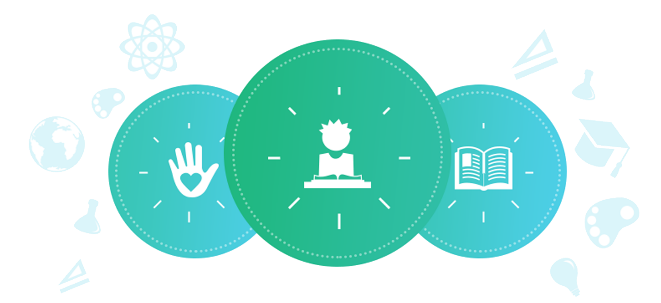 Клас:  4тиУчениците ще изследват значими местни и национални организации с нестопанска цел, като проучват историята, услугите и целевите групи на организациите.  Продължителност: Две занятия по 40 минутиЦели: Формиране на знания за местни и национални организации с нестопанска цел;Формиране на умения за проучване на историята, услугите и целевите групи на организациите.Очаквани резултати:Учениците ще:Осъзнаят по-пълноценно мисията и дейностите на  местна и/или национална организация с нестопанска цел. Материали: Списък с неправителствените организации – членове на Български дарителски форум - http://www.dfbulgaria.org/Лист за отбелязване на информацията (Приложение 2);Достъп до уебстраници на посочените по-долу организации – компютър и връзка с интернет. лист хартия и маркери или пастели за плаката; Бележки от докладите на екипите (Приложение 3)По избор: листовки с информация за местни организации с нестопанска цел, предоставени от учителя.Тъй като по време на третото занятие учениците е необходимо да планират и проведат интервюта с представители на някои от проучваните организации, при подготовката на списъка с организации за учениците, учителят следва да се постарае да включи организации с нестопанска цел, с които е възможно да се проведат тези интервюта или лично, или по телефона, или по имейл;БиблиографияПортал на неправителствените организации в страната, специално частта фондации  http://www.ngobg.info/bg/organizations/%D1%84%D0%BE%D0%BD%D0%B4%D0%B0%D1%86%D0%B8%D1%8F-3-0.htmlСайт на Български дарителски форум - http://www.dfbulgaria.org/Сайт на Национална мрежа за децата - http://nmd.bg/tchlenove/ИнструкцииКажете на учениците да си затворят очите и да си помислят за първото нещо, което им хрумва, когато чуят фразата „организация с нестопанска цел“. Нека учениците да споделят мислите си. Разпределете учениците по двойки за работата им по този урок и последващите дейности. Възложете на всяка двойка една местна или национална организация с нестопанска цел. Кажете на учениците, че проучването им през следващите две занятия е много важно, тъй като представители на организациите, които те проучват, ще посетят класа. Ние ще ги интервюираме във връзка с работата им в общността и ролята им в организацията с нестопанска цел. По този начин учениците ще отговарят и за придобиването на собствените си познания.Дайте на всяка двойка „Списък с уебстраници на членовете на Български дарителски форум“ или селектиран списък с членове на Национална мрежа за децата, в частта Членове - http://nmd.bg/tchlenove/. В търсачката Област може да търсите НПО във вашия географски регион. Дайте им и Листа за отбелязване на информацията (Приложение 2), в който те ще запишат цялата информация, която съберат. Учениците могат да проучват организацията чрез сайта на БДФ или сайта на Национална мрежа за децата, от уебстраницата на съответната организация или чрез печатни материали – брошури, публикации в регионални медии, ако има налични. Очаква се тази дейност да им отнеме едно занятие от 40 минути. Урок №2Освен да попълнят листа с информация от предходния урок, нека учениците да създадат и информационен плакат за организацията за използване при презентация пред класа. По време на втория урок, екипите следва да представят информацията на другите ученици. Всеки ученик ще има за задача да си води кратки бележки за всяка организация. Бележките от докладите на екипите (Приложение 3) са включени към Приложение 2.Приложение 1 Членове на Български дарителски форум Фондации:Американска Фондация за България Български фонд за женитеБлаготворителен фонд „Проф. д-р Желязко Христов, д.м.” Тръст за социална алтернативаФондация „Благотворител”Фондация „Биоразнообразие”Фондация „Българска памет”Фондация „Дънди“Фондация „Еврика”Фондация „Една от осем“Фондация „Искам бебе”Фондация „Комунитас“Фондация „Кремена и Кирил Домусчиеви”Фондация „Лале”Фондация „Помощ за благотворителността в България”Фондация „Радостина Константинова“Фондация „Св. св. Кирил и Методий”Фондация „Светът на Мария”Компании:  Avon БългарияАбВиАктавис БългарияАурубис БългарияVIVACOMTelenorДанон СердикаJobTigerКока-Кола ХБК България КонтурГлобал Марица Изток 3 Майкрософт БългарияМЕТРО Кеш енд Кери БългарияМтелОбединена българска банкаПерно Рикар БългарияПощенска банкаПърва инвестиционна банкаSociete Generale ЕкспресбанкТехноЛогикаTELUS International EuropeУниКредит БулбанкРайфайзенбанкНаблюдатели: Институт „Отворено общество” – СофияФондация „Елизабет Костова”Фондация ОУКФондация „Партньори България”Фондация „Чарлз Стюърт Мот”Уницеф БългарияФондация „Работилница за граждански инициативи”Приложение 2Лист за отбелязване на информацията Име: _________________________________________________________________		Дата: _________________________________________________________________											Име на организацията с нестопанска цел: ___________________________________________________________________________________________				Дата на учредяване и учредители (ако ги има споменати): _____________________________________________________________________________			Защо е учредена? _____________________________________________________________________________________________________________			Каква е целевата група, която се опитва да достигне организацията (напр. бездомни, наркозависими, с някакъв вид увреждане, работещи в областта на културата и др.)	________________________________________________________________			________________________________________________________________			Посочете мисията на организацията:						________________________________________________________________			________________________________________________________________			Какви услуги предоставя Вашата организация с нестопанска цел?А.______________________________________________________________Б._________________________________________________________________В._________________________________________________________________																	На колко души предоставя услуги организацията? __________________________				По какъв начин организацията Ви получава финансиране? (напр. От държавенбюджет, от чуждестранни донори, от други частни дарители и т.н.)		________________________________________________________________			________________________________________________________________			Кои са някои от препятствията, с които се сблъсква организацията Ви?________________________________________________________________			________________________________________________________________			Посочете всякаква друга важна информация за организацията с нестопанска цел, до която сте достигнали.________________________________________________________________			________________________________________________________________			Бележки от докладите на екипитеИме: _________________________________________________________________		Дата: _________________________________________________________________			Име на организацията с нестопанска цел:Важна информация:Име на организацията с нестопанска цел:Важна информация:Име на организацията с нестопанска цел:Важна информация:Име на организацията с нестопанска цел:Важна информация:Име на организацията с нестопанска цел:Важна информация:Име на организацията с нестопанска цел:Важна информация:Име на организацията с нестопанска цел:Важна информация:Име на организацията с нестопанска цел:Важна информация:Име на организацията с нестопанска цел:Важна информация:Име на организацията с нестопанска цел:Важна информация:След финала на проучването изберете представител на местна организация или национална организация и се свържете с тях – по телефон или имейл. Поканете ги да гостуват при вас, за да разкажат за своята дейност. Това може да стане от списъка с контакти на членовете на БДФ или членовете на Национална мрежа за децата. Ако физическа среща не е възможна – направете интервю по скайп или имейл и ползвайте за него част от въпросите в горните приложения.